Bilag til Husorden for Afdeling 60 Egholm 11-15 vedrørende HAVER Beboeren skal skriftligt anmode om råderet over havestykket mod parkeringspladsen, uanset om det er hele havestykket eller dele af det.Ønsker beboeren ikke at inddrage havestykket, vedligeholder viceværten havestykket (med hækkeklipning og græsslåning)I adskillelsen imellem naboer kan der sættes hæk, som i skel max må være 140cm. Denne udgift afholder beboeren selvØnsker naboen ikke hæk, påhviler vedligeholdelsen af hækken den beboer der ønsker hækken. Hækken skal klippes minimum en gang årligt og der skal gives adgang til dette fra naboen som ikke har ønsket en hæk. Hækken må ikke være højere end 140 cm målt fra havesiden.Det er tilladt at lægge fliser på havestykket. Det kan være på hele stykket eller en del heraf, se skitse. Fliserne skal være håndværksmæssigt korrekt udført og godkendes af viceværten. Vipper fliserne ved fraflytning, er det den fraflyttende beboer, der skal bringe det i orden. Plantes der træer og buske må de max have en højde på 2.5 meter, og ikke være til gene for overboen. De må ikke være placeret i skel. Grundet forurening på grunden må der IKKE plantes frugttræer eller dyrkes grøntsagerDer kan opsættes plantekasser til at dyrke i.Der må IKKE etableres bålplads, benyttes kulgrill eller bålfade. Der må ikke etableres pavilloner eller trampoliner.Haverne skal holdes i ryddelig stand.Haveaffald afleveres på Haveaffaldspladsen ved nr. 15Misligholdes haven, vil der komme en advarsel og beboeren forpligter sig til at få det bragt forholdet i orden. Alternativt vil der kunne sættes et eksternt havefirma på til at bringe haven i orden, for beboerens regning.Haverne skal ikke genetableres ved fraflytning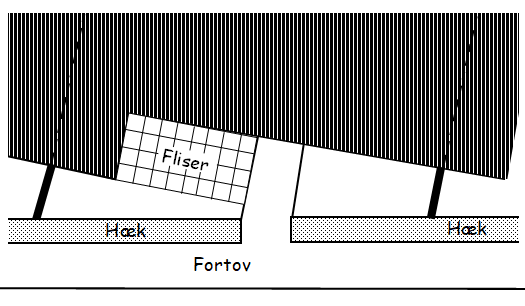 